Przewodniczący Rady Miasta Torunia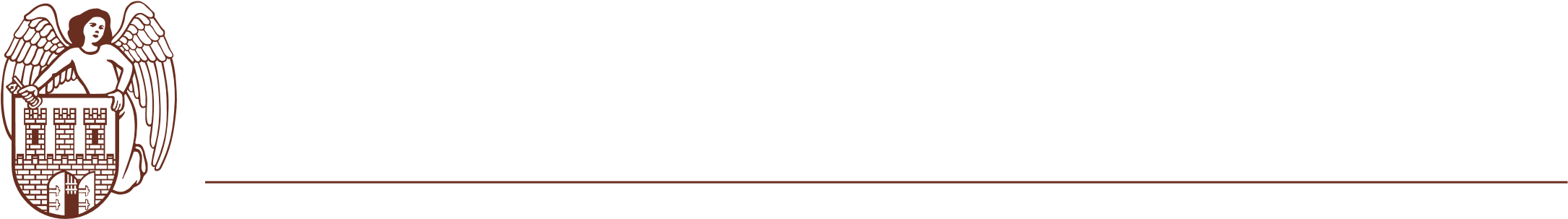 Łukasz WalkuszToruń, 20 czerwca 2024 rokuSz. P.Paweł GulewskiPrezydent Miasta ToruniaWniosekProszę o dyslokację 3 miejsc parkingowych dla osób niepełnosprawnych – kopert znajdujących się na ul.Strumykowej na wprost bramy wyjazdowej na dziedziniec I Liceum Ogólnokształcącego.Miejsca parkingowe dla osób niepełnosprawnych zostały zlokalizowane na ul.Strumykowej na wprost bramy wjazdowej na dziedziniec I Liceum Ogólnokształcącego, co powoduje znaczące utrudnienia przy wjeździe i wyjeździe, a często, przy parkowaniu pojazdów pod kątem, uniemożliwia całkowicie wjazd i wyjazd na teren Szkoły.Pomysł z lokalizacją miejsc parkingowych na wprost bramy placówki oświatowej mieszczącej się na terenie Zespołu Staromiejskiego wydaje się kontrowersyjny. Miejsca te są zawsze zajęte, bo jest to ścisłe centrum Starówki, są one zdecydowanie szersze, zatem umożliwiają parkowanie samochodów pod kątem, co bardzo często blokuje możliwość wyjazdu i wyjazdu z dziedzińca Szkoły.Lokalizacja tych miejsc powoduje potencjalne zagrożenie dla 730 uczniów i 70 pracowników Szkoły w przypadku sytuacji kryzysowej, bowiem może uniemożliwić wjazd na teren placówki od strony ul.Strumykowej pojazdów uprzywilejowanych. Utrudniają one także codzienne funkcjonowanie placówki, szczególnie w zakresie prac remontowych i budowlanych, a także obsługi klubu ucznia.Ponadto należy podkreślić, że jest to jedyna brama wjazdowa na teren placówki otwierana pilotem, zatem wjeżdżają nią osoby niepełnosprawne korzystające z oferty Szkoły, co przy aktualnej lokalizacji kopert na ul.Strumykowej często im to uniemożliwia.W dniu 27 lipca 2021r. miała miejsce awaria sieci wodno-kanalizacyjnej w I Liceum Ogólnokształcącym, lecz natychmiastowa interwencja Toruńskich Wodociągów sp. z o. o. była niemożliwa, ponieważ przyłącza wodno-kanalizacyjne znajdują się w obrębie wspomnianych miejsc parkingowych i dojście do nich uniemożliwiały prawidłowo skądinąd zaparkowane na kopertach samochody.Jedyną dotychczasową reakcją na cały problem lokalizacji przedmiotowych miejsc parkingowych w tym miejscu była instalacja słupków przy przyłączu wodno-kanalizacyjnym w wersji widocznej na załączonym zdjęciu.Załączam zdjęcia obrazujące opisaną sytuację.PrzewodniczącyRady Miasta ToruniaŁukasz Walkusz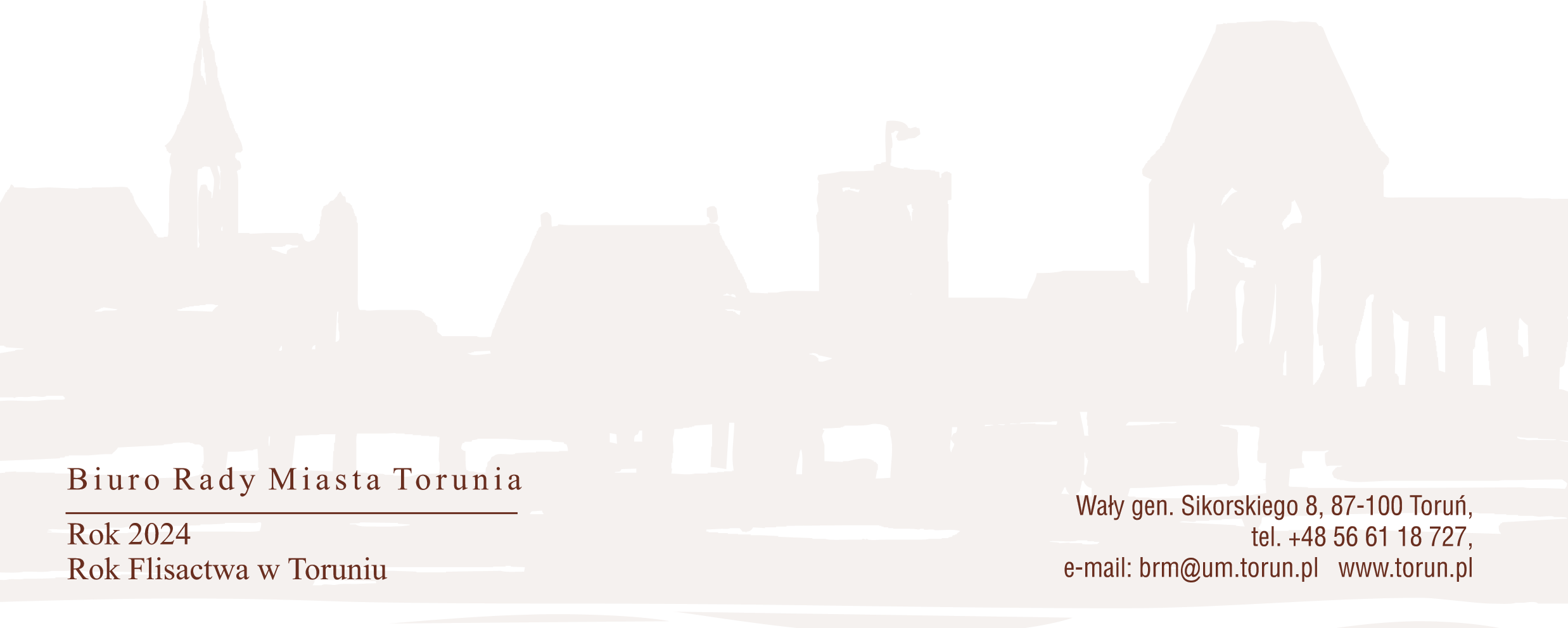 